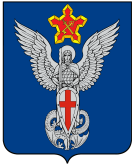 Ерзовская городская ДумаГородищенского муниципального районаВолгоградской области403010, Волгоградская область, Городищенский район, р.п. Ерзовка, ул. Мелиоративная 2,            тел/факс: (84468) 4-79-15РЕШЕНИЕот 24 мая 2019 г.                          № 8/2О внесении изменений и дополненийв Устав Ерзовского городского поселенияРуководствуясь Федеральным законом от 30.10.2018 № 387-ФЗ «О внесении изменений в статьи 2 и 28 Федерального закона «Об общих принципах организации местного самоуправления в Российской Федерации», Трудовым кодексом Российской Федерации, Федеральным законом от 6 октября 2003 г. N 131-ФЗ "Об общих принципах организации местного самоуправления в Российской Федерации", Законом Волгоградской области от 02 декабря 2008 года №1791-ОД «О гарантиях осуществления полномочий депутата и выборного должностного лица местного самоуправления в Волгоградской области» и статьей 30 Устава Ерзовского городского поселения Городищенского муниципального района Волгоградской области,   Ерзовская городская Дума:РЕШИЛА:       Внести в Устав Ерзовского городского поселения Городищенского муниципального района Волгоградской области, принятый решением Ерзовской городской Думы  от 16 июня 2016 г. № 7/2 (в редакции решений от 22.12.2017 г. № 14/4, от 16.03.2017 г. № 3/1) следующие изменения: В части 3 статьи 12 Устава Ерзовского городского поселения Городищенского муниципального района Волгоградской области слова «по проектам и вопросам, указанным в части 2 настоящей статьи» исключить.1.2. Часть 4 статьи 21 Устава Ерзовского городского поселения Городищенского муниципального района Волгоградской области изложить в следующей редакции:«4. Главой Ерзовского городского поселения может быть избрано дееспособное лицо, достигшее 21-летнего возраста, имеющее гражданство Российской Федерации, гражданство иностранного государства – участника международного договора Российской Федерации, в соответствии с которым иностранный гражданин имеет право быть избранным в органы местного самоуправления, не имеющее в соответствии с Федеральным законом от 12 июня 2002 года № 67-ФЗ «Об основных гарантиях избирательных прав и права на участие в референдуме граждан Российской Федерации» ограничений пассивного избирательного права для избрания выборным должностным лицом местного самоуправления.             Порядком проведения конкурса по отбору кандидатур на должность главы Ерзовского городского поселения могут быть предусмотрены требования к профессиональному образованию и (или) профессиональным знаниям и навыкам, которые являются предпочтительными для осуществления главой муниципального образования полномочий по решению вопросов местного значения».1.3. Пункт 3 части 1 статьи 27 Устава Ерзовского городского поселения Городищенского муниципального района Волгоградской области изложить в следующей редакции:«3. отдых, обеспечиваемый установлением нормальной продолжительности рабочего (служебного) времени, предоставлением выходных дней и нерабочих праздничных дней, а также ежегодного оплачиваемого отпуска продолжительностью 28 календарных дней и дополнительного оплачиваемого отпуска продолжительностью 14 календарных дней».2.      Настоящее решение подлежит официальному опубликованию (обнародованию) после его государственной регистрации и вступает в силу после его официального опубликования (обнародования).Председатель Ерзовскойгородской Думы                                                                        Т.В. МакаренковаГлава  Ерзовскогогородского поселения                                                               С.В. Зубанков